Waterton Academy Trust The GroveWalton Wakefield WF2 6LD01924 2407671st December 2021R.E. Festive PerformancesDear Parents and Carers 			                          I do very much hope that this communication finds you well as we enter the final month of another challenging year.You will doubtless be aware of recent Government announcements and changes to guidance which have reintroduced some previous Covid-19 safety measures, and of the new variant of concern which has emerged. Our staff are now once again wearing face covering in areas of school which are not learning environments, and we continue to apply enhanced cleaning measures, ventilation and to encourage thorough hand-washing. I would like to take this opportunity to reassure parents that as a Trust, we will continue to follow Government guidance and to keep parents informed of changes made. As our schools are now preparing for the end of term, I realise that this will raise some questions around nativities and other end of term performances. I can confirm that, unless there are further significant changes to guidance, performances will be going ahead. We must however take additional precautions to safeguard the health and well-being of all. Therefore, all events will have limited numbers and all attending adults must hold a ticket to be permitted entry to the event. This will ensure that maximum numbers are not surpassed for any performance, and that we can reduce crowding and thereby reduce the risk to all involved. Performances at Pre-School will take place week commencing 13th December. There will be a maximum of 2 tickets available per child, these will be allocated for a performance on a day which your child usually attends Pre-School and you will have received them by Friday 10th December. Please remember that you must be able to show your ticket to enter the event and your tickets will only be valid for the performance allocated. In line with Government guidance, all adults attending the school site in a communal area must wear a face covering, except where exemptions apply. We would also ask that, to reduce the risk of asymptomatic transmission, all attending adults take a LFD test in the 24 hours prior to the performance.  As per guidance, adults and children should not attend the school site should this test be positive, or should any of the main Covid-19 symptoms be experienced (high temperature, new continuous cough or loss of/change in sense of taste or smell).  Finally, I would like to thank you for all your support, patience and understanding during the first term of this academic year. Any further updates will be communicated; however, I would like take this opportunity to wish you all the best for a restful and joyful festive season. 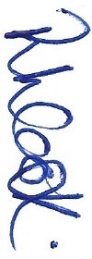 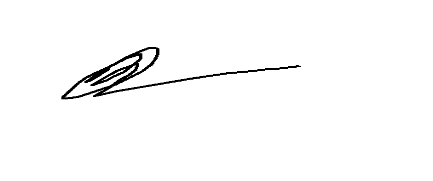 Yours sincerely						Yours sincerely Mr D Dickinson OBE					Mrs Becky CookCEO                                                                                    	Executive Headteacher                                                                                   Waterton Academy Trust					Waterton Pre-Schools